                                                                                   Президенту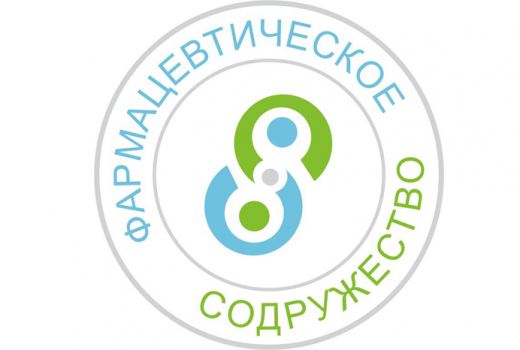 Ассоциации  «Фармацевтическое содружество» г. Владивосток ул. Пушкинская, 40 офис 1007 			       Назаренко Наталье АлександровнеОт   _____________________________                                                                                                                 ФИО    _____________________________ ЗАЯВЛЕНИЕПрошу принять меня   в состав членов  Ассоциации « Фармацевтическое содружество»   в качестве физического лица.Своевременную оплату взносов в соответствии с Положением об оплате взносов гарантирую. Информация о себе:Приложение: Копия паспортаКопия дипломаКопия свидетельства о регистрации брака (при смене фамилии)Копия действующего сертификата / свидетельства об аккредитацииКопия трудовой книжкиСправка с места работы с указанием должности (действительна 10 дней).«____»____________20___г.                      _________________   ___________________                        подпись                                                 ФИО             Телефон e-mailМесто жительства (населенный пункт)Паспортные данныеИНН  физ лицаСНИЛСДанные о специалистеДанные о специалистеСпециальность  по дипломуДиплом (учебное заведение полностью, дата выдачи)Квалификация по сертификату / свидетельству об аккредитацииМесто работы: наименование организации, населенный пунктЗанимаемая должность